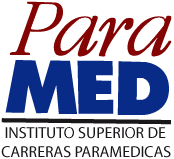 Técnico Superior en Tecnología en Salud con especialidad en Radiología(Duración 3 Años)Características del egresado:Es el colaborador inmediato del profesional médico – radiólogo que se desempeña como auxiliar en todo lo concerniente a la obtención de radiografías y demás labores específicas de la radiología, radioterapia y el uso de modernas técnicas de diagnóstico por imagen.1° Año:-Espacio de Formación General-Ingles-Espacio de Formación de Fundamento-Salud Pública-Biología-Fundamentos Básicos de las Ciencias Exactas-Espacio de Formación Específica-Procesos Tecnológicos en Salud-Radiofísica I-Espacio de Práctica Profesionalizante-Prácticas Profesionalizantes I2° Año:-Espacio de Formación General-Metodología de la Investigación-Espacio de Formación de Fundamento-Organización y Gestión de los Servicios de Salud-Espacio de Formación Específica-Seguridad e Higiene-Radiofísica II-Fundamentos de Anatomofisiología y Patología-Tecnologías Radiológicas del Radiodiagnóstico-Espacio de Práctica Profesionalizante -Prácticas Profesionalizantes II3° Año:-Espacio de Formación de Fundamento-Bioética-Espacio de Formación Específica-Investigación en Servicios de Salud-Tecnologías Radiológicas en Tomografía Computada-Tecnologías Radiológicas  en Resonancia Nuclear Magnética-Tecnologías Radiológicas Especiales: Medicina Nuclear, Densitometría y Ecografía-Radioterapia-Espacio de Práctica Profesionalizante -Prácticas Profesionalizantes II